Город Салават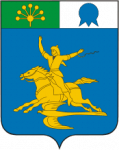 https://salavat.bashkortostan.ru/ Начало большого путиВ 1929 году в районе небольшой башкирской деревни Ишимбаево, 
что раскинулась на левом берегу реки Белой, начались первые поиски нефти, а в 1931 году были заложены первые буровые скважины. В 1936 году Ишимбай по своим размерам добычи нефти приблизился к Старо-Грозненскому району дореволюционного уровня и получил образное название "Второго Баку".Постановлением Совета Министров СССР от 30 марта 1948 года 
дан старт строительству нефтехимического Комбината № 18 (ныне 
ООО «Газпром нефтехим Салават»), определена мощность и целевая продукция-автомобильный бензин. На это строительство были этапированы заключённые и военнопленные: более 25 тысяч человек. Большинство из них бок о бок работали со строителями на возведении цехов комбината и жилых кварталов.Родившийся одновременно с комбинатом рабочий поселок более года просуществовал без имени. В народе его называли по-разному: Новой площадкой, Стройкой комбината, Промплощадкой комбината. 
В последующем за посёлком закрепилось название Новостройка. Только 
07 июля 1949 года Указом Президиума Верховного Совета РСФСР ему было присвоено имя башкирского национального героя Салавата Юлаева.Становление Комбината № 18 тесно связано с развитием инфраструктуры будущего города. Первое учебное заведение в поселке Новостройка – начальная школа- открыто 1 сентября 1948 года в бараке 
№ 19 по ул. Строителей; было принято 20 учеников. В течение года количество учащихся увеличилось до 129, занятия стали проводить в две, три смены. 
С 1 сентября 1949 под школу был занят ещё один барак. 
В 1950 году на ул. Белорецкой (ныне Б. Хмельницкого) открыта средняя школа № 23 по нумерации г. Ишимбая, в которой начали учиться ещё 445 учеников. В последующем в посёлке до 1954 года было открыто ещё 6 школ, которым также были присвоены номера школ г. Ишимбая.В 1948 году создано поселковое отделение милиции в составе Ишимбайского городского отдела милиции. В 1949 году в посёлке для оказания экстренной медицинской помощи больным была открыта амбулатория. Построено деревянное здание – барак железнодорожной станции Салават; организована лесная биржа по приёму леса, который закупали, для нужд комбината, в Белорецке и сплавляли по р. Белой.В 50-е годы посёлок строился быстрыми темпами, всего было задействовано около 30 тыс. человек. Строительство будущего города было объявлено Всесоюзной ударной комсомольской стройкой. Велось строительство двух кирпичных, бетонного, железобетонного, шлакоблочного заводов, гравийной обогатительной фабрики и др. промышленных объектов. Проводилась разработка карьера по добыче глины для нужд комбината. Контора по ремонту и восстановлению оборудования особых поставок переведена с Абаканской базы в г. Ишимбай. К 1951 году проведена передислокация комбината из города Черногорска, выполнена большая работа по началу строительства предприятия и рабочего посёлка. Первый шаг к преобразованию рабочего посёлка в город был сделан 
12 февраля 1951 года, когда состоялось заседание исполкома Салаватского поселкового совета депутатов трудящихся. Заседание провёл 
С.Ш. Субхангулов, который подчеркнул, что численность населения посёлка возросла, и для лучшего его обслуживания необходимо ходатайство исполкома Ишимбайского горсовета перед СМ БАССР о преобразовании рабочего посёлка Салават в город Салават с республиканским подчинением. На заседании исполкома поселкового Совета это решение было утверждено. И, наконец, Указом Президиума Верховного Совета РСФСР от 12 июня 1954 года поселок Салават, пригородная зона г. Ишимбай, преобразован 
в город республиканского подчинения с присвоением ему наименования – город Салават. В связи с расширением строительства Комбината № 18 в 1956 году в черту города вошли дд. Кудакаево, Мало-Мусино, в 1978- с. Малый Аллагуват. В 1956 году был освоен завод технического стекла, основным проектировщиком которого выступил институт «Гипростекло» (г. Ленинград).В декабре 1980 года основан Салаватский оптико-механический завод, продукция которого известна не только в нашей стране, но и в 73 странах мира. Начали возводиться многоэтажные жилые здания.Было введено в эксплуатацию крупное предприятие военно-промышленного комплекса России – ОАО «Салаватгидромаш»Город Салават строился и развивался, одновременно 
со строительством крупных промышленных предприятий, возводились школы, больницы, учреждения культуры, стал одним из красивейших городов не только в Башкирии, но и в стране. Он выгодно отличается от всех новых городов своей компактностью и благоустройством.Салават сегодняГородской округ город Салават Республики Башкортостан -город республиканского подчинения, промышленный, культурный, спортивный центр южной части Республики Башкортостан. Общей площадью – 
106 кв. км. Город расположен на юге Башкортостана, на левом берегу реки Белой (приток Камы), в 152 км к югу от Уфы. Протяженность территории городского округа город Салават в длину вдоль реки Белой составляет 5,5 км, в ширину 
(без 116 квартала) - 2,65 км.Земельные ресурсы городского округа город Салават (11302 га) используются под городскую застройку, размещение промышленных предприятий, транспортных коммуникаций и других видов наземной деятельности. Город расположен в междуречье, что является причиной частых густых туманов, особенно в зимнее время. Гидрографическая сеть включает р. Белую  и её притоки Сухайля 
и Юргашка, а также многочисленные озёра-старицы. Наиболее крупные озёра  Хорейкино (имеет высокие крутые берега и подпитывается родниками) и Ялпой. Подземные озёра расположены в южных окрестностях города. Салават снабжается водой из артезианских скважин, расположенных около села Зирган Мелеузовского района.Салават — многонациональный город, с населением 152,4 тыс. человек. 
В городе проживают представители более 80 национальностей: русские, башкиры, татары и др. Национальный состав: русские (54,9%), татары (20,8%), башкиры (18,0%), чуваши (2,1%), украинцы (1,5%). По численности населения город относится к большим городам (свыше 100 тыс. человек) наравне с гг. Октябрьский и Нефтекамск, занимает 3-е место среди городов республики.Город Салават располагается в непосредственной близости к автотрассе федерального значения Р-240 Уфа Оренбург. В городе имеется железнодорожная станция на линии Сакмарская — Карламан, а также действует автобусное, трамвайное сообщение. В городском округе город Салават Республики Башкортостан промышленность является одной из основных отраслей экономики, которая в значительной мере определяет социально-экономическую ситуацию. Развитие промышленности в округе определяют три крупных предприятия: 
ООО «Газпром нефтехим Салават», АО «Салаватстекло», 
ОАО «Салаватнефтемаш», а также предприятия группы компаний 
ООО «Газпром нефтехим Салават»: ООО «Салаватский катализаторный завод», ОАО «Салаваткий химический завод», ООО «Ремонтно-механический завод», ООО «Акрил Салават».На единой площадке ООО «Газпром нефтехим Салават» сконцентрирован полный цикл переработки углеводородного сырья, нефтехимии и производства минеральных удобрений. В состав акционерного общества входят нефтеперерабатывающий, газохимический заводы, завод «Мономер».  Перечень наименований продукции компании насчитывает более 
120 позиций. Только перечень производимой обществом крупнотоннажной товарной продукции составляет более 70 наименований и включает в себя автомобильный бензин, дизельное топливо, керосин, топочный мазут, толуол, сжиженный газ, бутиловые спирты и пластификаторы, аммиак и карбамид, гликоли, полиэтилен, полистиролы, силикагели и цеолитные катализаторы, ингибиторы коррозии, элементарную серу, широкий ассортимент бытовых товаров из пластмасс и поверхностно-активных веществ и многое другое.Предприятие является монополистом в РФ по выпуску бутиловых спиртов, пластификатора диоктилфталата, стирола.ООО «Газпром нефтехим Салават» владеет 100% акций 
ОАО «Мелеузовские минеральные удобрения», ОАО «Салаватнефтемаш». 
В состав предприятия входят генерирующие мощности ООО «Ново-Салаватская ТЭЦ».Основным направлением реализации продукции предприятия является продажа на экспорт. Выпускаемые продукты нефтепереработки и нефтехимии отгружаются во все федеральные округа страны. География экспорта охватывает свыше 20 стран ближнего и дальнего зарубежья, в том числе Финляндию, Китай, США, Великобританию, страны Западной Европы, Балтии. В 2017 году введено новое производство ООО «Акрил Салават», которое  позволяет выпускать сырье для конечной продукции нефтехимии — суперабсорбентов, акриловых дисперсий, акриловых красок. В комплекс входят установки по получению сырой акриловой кислоты мощностью 80 тыс.т/год, бутилакрилата (эфира акриловой кислоты и бутанола) производительностью 80 тыс.т/год и ледяной акриловой кислоты мощностью 35 тыс.т/год.В рамках стратегии развития ООО «Газпром нефтехим Салават» реализует мероприятия по строительству новых и модернизации существующих производств, направленные на увеличение мощностей, улучшение качества готовой продукции и снижение себестоимости. Динамично развивающимся видом экономической деятельности в городском округе является производство прочих неметаллических минеральных продуктов, представленное предприятием АО «Салаватстекло». 
АО «Салаватстекло» является единственным производителем теплозвукоизоляционных материалов из стекловолокна в России и странах СНГ для авиационной и ракетно-космической отраслей промышленности. 
АО «Салаватстекло» последовательно осуществляет инвестиционные программы по техническому перевооружению и внедрению новых технологий, постоянно работает над повышением качества и расширением ассортимента. В машиностроительном комплексе республики одним из крупнейших предприятий Башкортостана является ОАО «Салаватнефтемаш». 
ОАО «Салаватнефтемаш» - крупнейший в России производитель оборудования для нефтегазодобывающей и перерабатывающей промышленности, а также для магистральных трубопроводов. В Салавате представлены все основные ступени образования: учреждения дошкольного воспитания, дополнительного образования, различные типа общеобразовательных школ, профессионально-технические, средне специальные и высшие учебные заведения. В систему образования города входят: Салаватский филиал УГНТУ, Салаватский индустриаьный колледж, Салаватский медицинский колледж, Салаватский музыкальный колледж, Салаватский механико-строительный колледж,  Салаватский филиал Уфимского колледжа индустрии питания и сервиса, 19 общеобразовательных школ, 
3 гимназии, 40 дошкольных учреждений, Детская музыкальная школа, Эколого-биологическая станция, «Центр искусств», Дворец детского и юношеского творчества, Центр детского (юношеского) и технического творчества, Детский оздоровительно-образовательный центр туризма и краеведения, Детско-юношеская спортивно-техническая школа, Центр психолого-медико-социального сопровождения «Мир» и др.В городе функционируют 4 медицинских учреждения: городская больница, кожно-венерологический диспансер, стоматологическая поликлиника, ООО «Медсервис». Противотуберкулёзный диспансер обслуживает население Салавата, Стерлибашевского и Фёдоровского районов. Мощность центра амбулаторного гемодиализа доведена до 10 аппаратов искусственной почки. На базе детской больницы для ранних выявлений различных патологий. В 2016 году открыт новый 6-этажный корпус многопрофильной больницы с современным оборудованием, созданный в рамках частно-государственного партнёрства.Большое внимание в городе уделяется развитию культуры. Сеть учреждений культуры городского округа город Салават представлена следующими культурно-досуговыми учреждениями: Салаватский драматический театр, центр досуга и творчества «Нефтехимик» культурно-досуговый центр «Агидель», кинотеатр «Октябрь», выставочный зал, 11 библиотек, картинная галерея, филиал Художественного музея имени М.В. Нестерова, историко-краеведческий музей, Дворец спорта «Нефтехимик», спортивно-технический клуб «Салават», 2 стадиона, 2 церкви, соборная мечеть «Аннаби». В городе функционируют 79 клубных формирований, из них 29 творческих коллективов имеют звания «народный» и «образцовый». Ежегодно в Салавате проводят мероприятия, конкурсы, фестивали, акции.Салават – город спорта. Построенные в рамках федеральной целевой программы «Газпром-детям» спортивно-концертный комплекс «Салават» и плавательный бассейн «Золотая рыбка», открытые после масштабной реконструкции бассейны «Алмаз» и «Вега», Дворец спорта «Нефтехимик» представляют собой основу спортивной истории города, которая включает множество проведённых соревнований от регионального до международного уровней. В целях пропаганды здорового образа жизни в городском округе город Салават Республики Башкортостан, привлечения детей и подростков к регулярным занятиям физической культурой, спортом и туризмом и организации летнего досуга в летний период на территории городского округа город Салават Республики Башкортостан ежегодно проводится мероприятие «Лига дворовых чемпионов. Летний старт», в программу которой включены соревнования по легкой атлетике, мини – футболу, стритболу, настольному теннису, «Веселым стартам», дартсу; зачетному комплексу.Из наиболее массовых мероприятий следует отметить проведение Всероссийских массовых лыжных гонок «Лыжня России», открытого республиканского турнира по греко-римской борьбе, посвященного памяти мастеров спорта СССР Фидоренко В.И. и Сайфутдинова Ш.Х., всероссийской акции «Ярмарка спорта. Приведи ребенка в спорт!» под девизом «Спорт против наркотиков!», всероссийского дня бега «Кросс наций», республиканского спортивно-молодежного фестиваля «Молодость нации», открытого турнира по плаванию среди инвалидов всех категорий на призы олимпийского чемпиона по плаванию Вениамина Таяновича, открытой городской спартакиады среди дошкольников. 70-летняя история города, продуктивное взаимодействие градообразующего и других предприятий позволяют городу Салавату из года в год сохранять свои позиции в рейтинге экономической активности муниципальных образований Башкортостана. Наиболее значимой оценкой деятельности города стало присуждение 1-го места среди городских округов по показателям оценки эффективности деятельности органов местного самоуправления по итогам 2016 года и получение гранта в сумме 24 млн. рублей (средства направлены на благоустройство города).